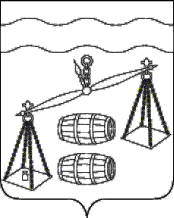 СЕЛЬСКОЕ ПОСЕЛЕНИЕ«СЕЛО ДАБУЖА»Калужская областьСЕЛЬСКАЯ   ДУМАР Е Ш Е Н И Еот   12.05.2021  года                            		                                             №  48О внесении изменений и дополнений вРешение Сельской Думы сельского поселения«Село Дабужа» от 15.07.2019 № 149 «Об утвержденииПоложения о порядке предоставления и заслушивания ежегодного отчета Главы СП «Село Дабужа» о его результатах деятельности, деятельности администрации СП «Село Дабужа» и иных подведомственных ему органов местного самоуправления (в случае если Глава муниципального образования возглавляет местную администрацию)»Руководствуясь Федеральным законом от 06.10.2003 N 131-ФЗ "Об общих принципах организации местного самоуправления в Российской Федерации", в связи с приведением в соответствие нормативных правовых актов органов местного самоуправления, руководствуясь Уставом СП "Село Дабужа", Сельская Дума сельского поселения "Село Дабужа" РЕШИЛА:1. Внести изменения и дополнения в решение Сельской Думы сельского поселения «Село Дабужа» от 15.07.2019 № 149 «Об утверждении Положения о порядке предоставления и заслушивания ежегодного отчета Главы СП «Село Дабужа» о его результатах деятельности, деятельности администрации СП «Село Дабужа» и иных подведомственных ему органов местного самоуправления (в случае если Глава муниципального образования возглавляет местную администрацию)»:     1.1. Преаумбулу решения Сельской Думы сельского поселения «Село Дабужа» изложить в новой редакции: «Об утверждении Положения о порядке предоставления и заслушивания ежегодного отчета Главы СП «Село Дабужа» о его результатах деятельности».     1.2. Пункт 1.1 Положения изложить в новой редакции:« 1.1. Положение устанавливает порядок представления и заслушивания Сельской Думой СП «Село Дабужа» ежегодного отчета Главы СП «Село Дабужа» о результатах его деятельности, в том числе о решении вопросов, поставленных Сельской Думой СП «Село Дабужа» (далее – ежегодный отчет главы СП «Село Дабужа»).»    1.3. Пункт 2.1 Положения изложить в новой редакции:« 2.1. Ежегодный отчет Главы СП «Село Дабужа» содержит сведения о результатах его деятельности, в том числе о решении вопросов, поставленных Сельской Думой СП «Село Дабужа» и включает следующий примерный перечень подлежащих отражению вопросов:- социально-экономическое положение в СП «Село Дабужа, положительная и отрицательная динамика;- социально-демографическая ситуация (численность постоянного населения, уровень рождаемости и смертности, структура занятости, уровень безработицы, доходы населения);- экономический потенциал (отраслевая структура экономики, бюджетообразующие предприятия, показатели уровня и объемов производства, малый бизнес);- основные характеристики местного бюджета, показатели его исполнения;- основные направления деятельности в отчетном периоде, анализ проблем, возникающих при решении вопросов местного значения, способы их решения;- взаимодействие с органами государственной власти, органами местного самоуправления иных муниципальных образований, организациями и гражданами;- осуществление правотворческой инициативы;- работа по решению вопросов, поставленных Сельской Думой СП «Село Дабужаь»;- основные цели и направления деятельности на предстоящий период.».1.4. Пункт 2.2 Положения изложить в новой редакции:	«2.2. В основу отчета должны быть положены показатели оценки эффективности деятельности органов местного самоуправления в соответствии с системой показателей, утвержденных Указом Президента Российской Федерации от 28.04.2008 № 607 «Об оценке эффективности деятельности органов местного самоуправления городских округов и муниципальных районов» и Постановлением Правительства Российской Федерации от 17.12.2012 № 1317 «О мерах по реализации Указа Президента Российской Федерации от 28.04.2008 № 607 «Об оценке эффективности деятельности органов местного самоуправления городских округов и муниципальных районов» и подпункта «и» пункта 2 Указа Президента Российской Федерации от 07.05.2012 № 601 «Об основных направлениях совершенствования системы государственного управления».    2. Настоящее Решение вступает в силу после обнародования.    3. Контроль за исполнением настоящего Решения возложить на администрацию сельского поселения «Село Дабужа»Глава сельского поселения«Село Дабужа»                                                           В.В.Буренко            